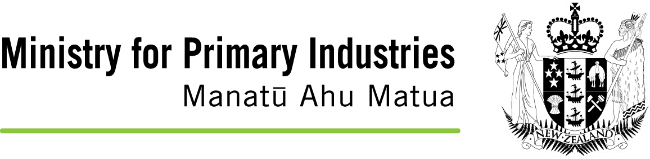 Application form FA3: New country listing or annual renewal of country listing for the export of beef or beef products processed under a Food Control Plan to AustraliaComplete this form to apply for a new country listing (or an annual renewal of an existing country listing) for the export of beef or beef products produced under a Food Control Plan (FCP) to Australia.You can upload your electronic signature into this form (click on the signature box and browse to find and upload an image of your signature). Use the PDF version if you want to print out the form and sign it: FA3 PDF version.The notified requirements relating to Food Control Plan premises exporting beef and beef products to Australia are outlined in the Australia OMAR Part 2A. To export animal product commodities other than those in the Australian OMAR Part 2A, refer to the Australia OMAR. This requires a password. Obtain a password. If there are any changes to the listed legal operator name or address, complete a FA4 Change to country listing for the export of beef or beef products produced under a FCP to Australia form. Collection of Personal Information on IndividualsIn regard to any information being collected on this application for accreditation, pursuant to the Animal Products Act 1999 (that is personal information identifying or being capable of identifying an individual person), notification is hereby provided in accordance with Principle 3 of the Privacy Act 2020, to individuals of the following matters:This information is being collected for purposes relating to the application and general administration of country listings under the Animal Products Act 1999.The recipient of this information, which is also the agency that will collect and hold the information, is the Ministry for Primary Industries, PO Box 2526, Wellington.The collection of this information is voluntary under this overseas market access requirement. The provision of this information is necessary in order to process applications for listing. The failure to provide information is likely to result in the return of this application form to the applicant.You are reminded that under Principles 6 and 7 of the Privacy Act 2020, you have the right of access to, and correction of, any personal information, which has been provided.1. MPI FCP Registration Number:2. Legal Operator Name (as registered with MPI)2. Legal Operator Name (as registered with MPI)2. Legal Operator Name (as registered with MPI)3. Food Business/Premises Name and Physical Address:3. Food Business/Premises Name and Physical Address:3. Food Business/Premises Name and Physical Address:3. Food Business/Premises Name and Physical Address:4. New Listing Application or Annual Listing Renewal:           Tick the appropriate box4. New Listing Application or Annual Listing Renewal:           Tick the appropriate box4. New Listing Application or Annual Listing Renewal:           Tick the appropriate box4. New Listing Application or Annual Listing Renewal:           Tick the appropriate box   New listing  Annual renewal Annual renewal Anniversary date:        Annual renewal Annual renewal Anniversary date:        Annual renewal Annual renewal Anniversary date:      5. Type of Business:           Tick the appropriate 5a, 5b or 5c box 5. Type of Business:           Tick the appropriate 5a, 5b or 5c box 5. Type of Business:           Tick the appropriate 5a, 5b or 5c box 5. Type of Business:           Tick the appropriate 5a, 5b or 5c box 5a FCP operator AND animal product exporter 5a FCP operator AND animal product exporter Registered identifier of exporter of animal products:Exporter name:Exporter name:Exporter name:Registered identifier of exporter of animal products:5b FCP operator using ANOTHER animal product exporter(s) 5b FCP operator using ANOTHER animal product exporter(s) Registered identifier(s) of exporter(s) of animal products:Name(s) of exporter(s):Name(s) of exporter(s):Name(s) of exporter(s):Registered identifier(s) of exporter(s) of animal products:5c FCP operator supplying ANOTHER FCP operator5c FCP operator supplying ANOTHER FCP operatorFCP registration number(s) of operator(s) supplied:Name of FCP operator(s) to be supplied:Name of FCP operator(s) to be supplied:Name of FCP operator(s) to be supplied:FCP registration number(s) of operator(s) supplied:6. Food Premises/Business Statement:I/we give an assurance that the operation to export beef or beef products to Australia meets the notified requirements. I declare I am duly authorised to make this application and that the information supplied is truthful and accurate to the best of my knowledge.6. Food Premises/Business Statement:I/we give an assurance that the operation to export beef or beef products to Australia meets the notified requirements. I declare I am duly authorised to make this application and that the information supplied is truthful and accurate to the best of my knowledge.6. Food Premises/Business Statement:I/we give an assurance that the operation to export beef or beef products to Australia meets the notified requirements. I declare I am duly authorised to make this application and that the information supplied is truthful and accurate to the best of my knowledge.6. Food Premises/Business Statement:I/we give an assurance that the operation to export beef or beef products to Australia meets the notified requirements. I declare I am duly authorised to make this application and that the information supplied is truthful and accurate to the best of my knowledge.6. Food Premises/Business Statement:I/we give an assurance that the operation to export beef or beef products to Australia meets the notified requirements. I declare I am duly authorised to make this application and that the information supplied is truthful and accurate to the best of my knowledge.Signature:Date: Name: Designation:Email:Send the completed signed form to your verifier.When you receive the approved form back, email the form and any required documentation to countrylistings@mpi.govt.nz.Send the completed signed form to your verifier.When you receive the approved form back, email the form and any required documentation to countrylistings@mpi.govt.nz.Send the completed signed form to your verifier.When you receive the approved form back, email the form and any required documentation to countrylistings@mpi.govt.nz.Send the completed signed form to your verifier.When you receive the approved form back, email the form and any required documentation to countrylistings@mpi.govt.nz.Send the completed signed form to your verifier.When you receive the approved form back, email the form and any required documentation to countrylistings@mpi.govt.nz.7. MPI Recognised Verifier Statement:7. MPI Recognised Verifier Statement:7. MPI Recognised Verifier Statement:7. MPI Recognised Verifier Statement:7. MPI Recognised Verifier Statement:Checklist Checklist Checklist Checklist Compliant?Yes/No/NAVerify that the operator or exporter is a registered exporter with MPI:Verify that the operator or exporter is a registered exporter with MPI:Verify that the operator or exporter is a registered exporter with MPI:Verify that the operator or exporter is a registered exporter with MPI:Verify that the origin of the beef used in the product is from cattle born, raised and slaughtered in New Zealand and/or Australia:Verify that the origin of the beef used in the product is from cattle born, raised and slaughtered in New Zealand and/or Australia:Verify that the origin of the beef used in the product is from cattle born, raised and slaughtered in New Zealand and/or Australia:Verify that the origin of the beef used in the product is from cattle born, raised and slaughtered in New Zealand and/or Australia:Verify that the product has been produced under an MPI approved FCP:Verify that the product has been produced under an MPI approved FCP:Verify that the product has been produced under an MPI approved FCP:Verify that the product has been produced under an MPI approved FCP:Verify that the beef in the product is only sourced from any or all of:premises operating a registered risk management programme (RMP); or premises operating an FCP and listed to export to Australia under this arrangement; or beef imported direct from Australia (as evidenced by health certificate or manufacturer’s declaration).Verify that the beef in the product is only sourced from any or all of:premises operating a registered risk management programme (RMP); or premises operating an FCP and listed to export to Australia under this arrangement; or beef imported direct from Australia (as evidenced by health certificate or manufacturer’s declaration).Verify that the beef in the product is only sourced from any or all of:premises operating a registered risk management programme (RMP); or premises operating an FCP and listed to export to Australia under this arrangement; or beef imported direct from Australia (as evidenced by health certificate or manufacturer’s declaration).Verify that the beef in the product is only sourced from any or all of:premises operating a registered risk management programme (RMP); or premises operating an FCP and listed to export to Australia under this arrangement; or beef imported direct from Australia (as evidenced by health certificate or manufacturer’s declaration).Verify that the beef in the product is only sourced from any or all of:premises operating a registered risk management programme (RMP); or premises operating an FCP and listed to export to Australia under this arrangement; or beef imported direct from Australia (as evidenced by health certificate or manufacturer’s declaration).Verify that the beef in the product is only sourced from any or all of:premises operating a registered risk management programme (RMP); or premises operating an FCP and listed to export to Australia under this arrangement; or beef imported direct from Australia (as evidenced by health certificate or manufacturer’s declaration).Verify that the beef in the product is only sourced from any or all of:premises operating a registered risk management programme (RMP); or premises operating an FCP and listed to export to Australia under this arrangement; or beef imported direct from Australia (as evidenced by health certificate or manufacturer’s declaration).Verify that the beef in the product is only sourced from any or all of:premises operating a registered risk management programme (RMP); or premises operating an FCP and listed to export to Australia under this arrangement; or beef imported direct from Australia (as evidenced by health certificate or manufacturer’s declaration).Verify that the beef in the product is only sourced from any or all of:premises operating a registered risk management programme (RMP); or premises operating an FCP and listed to export to Australia under this arrangement; or beef imported direct from Australia (as evidenced by health certificate or manufacturer’s declaration).Verify that the beef in the product is only sourced from any or all of:premises operating a registered risk management programme (RMP); or premises operating an FCP and listed to export to Australia under this arrangement; or beef imported direct from Australia (as evidenced by health certificate or manufacturer’s declaration).Verify that the beef in the product is only sourced from any or all of:premises operating a registered risk management programme (RMP); or premises operating an FCP and listed to export to Australia under this arrangement; or beef imported direct from Australia (as evidenced by health certificate or manufacturer’s declaration).Verify that the beef in the product is only sourced from any or all of:premises operating a registered risk management programme (RMP); or premises operating an FCP and listed to export to Australia under this arrangement; or beef imported direct from Australia (as evidenced by health certificate or manufacturer’s declaration).Verify that the beef in the product is only sourced from any or all of:premises operating a registered risk management programme (RMP); or premises operating an FCP and listed to export to Australia under this arrangement; or beef imported direct from Australia (as evidenced by health certificate or manufacturer’s declaration).Verify that the beef in the product is only sourced from any or all of:premises operating a registered risk management programme (RMP); or premises operating an FCP and listed to export to Australia under this arrangement; or beef imported direct from Australia (as evidenced by health certificate or manufacturer’s declaration).Verify that the beef in the product is only sourced from any or all of:premises operating a registered risk management programme (RMP); or premises operating an FCP and listed to export to Australia under this arrangement; or beef imported direct from Australia (as evidenced by health certificate or manufacturer’s declaration).Verify that the beef in the product is only sourced from any or all of:premises operating a registered risk management programme (RMP); or premises operating an FCP and listed to export to Australia under this arrangement; or beef imported direct from Australia (as evidenced by health certificate or manufacturer’s declaration).Is the operator implementing a current documented programme, meeting the criteria of Part 2A of the Australia OMAR? Is the operator implementing a current documented programme, meeting the criteria of Part 2A of the Australia OMAR? Is the operator implementing a current documented programme, meeting the criteria of Part 2A of the Australia OMAR? Is the operator implementing a current documented programme, meeting the criteria of Part 2A of the Australia OMAR? Verify that beef or beef product intended for export to Australia is adequately separated from non-New Zealand, non-Australian beef or beef product.Verify that beef or beef product intended for export to Australia is adequately separated from non-New Zealand, non-Australian beef or beef product.Verify that beef or beef product intended for export to Australia is adequately separated from non-New Zealand, non-Australian beef or beef product.Verify that beef or beef product intended for export to Australia is adequately separated from non-New Zealand, non-Australian beef or beef product.Confirm that the operator has access to Part 2A of the most recent amendment of the OMAR and that this is reflected in the documented programme:Confirm that the operator has access to Part 2A of the most recent amendment of the OMAR and that this is reflected in the documented programme:Confirm that the operator has access to Part 2A of the most recent amendment of the OMAR and that this is reflected in the documented programme:Confirm that the operator has access to Part 2A of the most recent amendment of the OMAR and that this is reflected in the documented programme:Outcome:           Tick the appropriate boxesI have completed a  NEW LISTING /  ANNUAL verification of the FCP premises identified above, and In my opinion the Food Business operator  HAS /  HAS NOT met the notified requirements for the export to Australia of beef or beef products produced under an FCP.Outcome:           Tick the appropriate boxesI have completed a  NEW LISTING /  ANNUAL verification of the FCP premises identified above, and In my opinion the Food Business operator  HAS /  HAS NOT met the notified requirements for the export to Australia of beef or beef products produced under an FCP.Outcome:           Tick the appropriate boxesI have completed a  NEW LISTING /  ANNUAL verification of the FCP premises identified above, and In my opinion the Food Business operator  HAS /  HAS NOT met the notified requirements for the export to Australia of beef or beef products produced under an FCP.Outcome:           Tick the appropriate boxesI have completed a  NEW LISTING /  ANNUAL verification of the FCP premises identified above, and In my opinion the Food Business operator  HAS /  HAS NOT met the notified requirements for the export to Australia of beef or beef products produced under an FCP.Outcome:           Tick the appropriate boxesI have completed a  NEW LISTING /  ANNUAL verification of the FCP premises identified above, and In my opinion the Food Business operator  HAS /  HAS NOT met the notified requirements for the export to Australia of beef or beef products produced under an FCP.Signature:Date: Name: Designation:OrganisationEmail:Send the completed form and any associated documentation back to the applicant - they must email the form to countrylistings@mpi.govt.nzSend the completed form and any associated documentation back to the applicant - they must email the form to countrylistings@mpi.govt.nzSend the completed form and any associated documentation back to the applicant - they must email the form to countrylistings@mpi.govt.nzSend the completed form and any associated documentation back to the applicant - they must email the form to countrylistings@mpi.govt.nzSend the completed form and any associated documentation back to the applicant - they must email the form to countrylistings@mpi.govt.nz